 
Seminar in: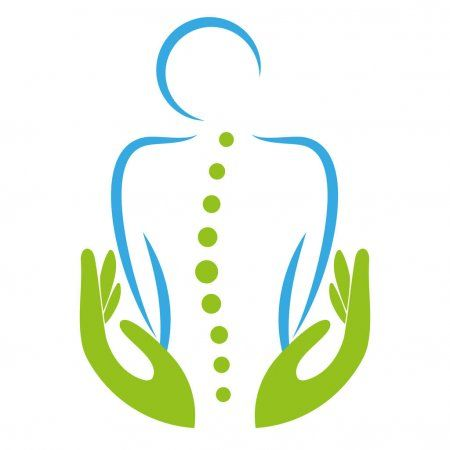 Hamburg-EppendorfBethanien-HöfeMartinistraße 45Samstag, 27.4.24 und Sonntag 28.4.24Kurszeiten:
Sa 27.04 10-17 Uhr (1,5 Std Mittagspause)
So. 28.04 10- 17 Uhr (1,5 Std Mittagspause)
Kosten: 120€
DQGG-Mitglieder: 110€
Zielgruppe: gesunde Erwachsene mit und ohne Handicap, Anfänger*innen und Fortgeschrittene, Geübte und Ungeübte
Die Übungen werden im Stehen, Sitzen und Liegen durchgeführt

Mitbringen: bequeme Kleidung, Isomatte, Decke, ein kleines Kissen, Trinken und Snack